SWCD Supervisor of the Year Award Guide 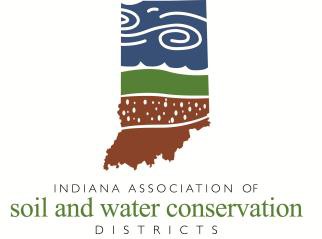 This document is being provided as a guide for filling out the online nomination form. Please use the link to fill out the official form. Thank you.  Link to online form: https://forms.gle/PPAo4XAp3QH3eyzN8Purpose: The Supervisor of the Year Award is designed to recognize outstanding and exemplary SWCD supervisor achievements and leadership in the protection and enhancement of Indiana's soil and water resources.Eligibility: Any current District supervisor serving on a local Indiana Soil and Water Conservation District Board is eligible to be nominated, with the exception of current IASWCD officers and region directors.Nominations / Deadline: Nominations may be made by any individual, organization, agency or conservation partner. The application deadline is September 15, 2023. Please submit the application form online at the link provided above.  Supporting Materials: Materials such as articles, photos, etc. that support the supervisor's achievements and leadership are encouraged to be sent as a supplement to the application. They may be emailed to amy-work @iaswcd.org. All supporting material must be received by September 16, 2022. Please contact Amy if you need help sending these to her. Recognition: One state winner will be recognized at the 2024 Annual Conference of Indiana SWCDs. Confidential note: This award is kept confidential between IASWCD, the award judges and the nominator. IASWCD will inform the nominator regarding the award recipient and will ask for support in coordinating the Supervisor’s attendance at the award ceremony.THIS IS NOT THE AWARDS APPLICATION. THIS IS JUST A GUIDE FOR THE ONLINE QUESTIONS. The APPLICATION MUST BE SUBMITTED VIA THE LINK INCLUDED ABOVE. THANK YOU. SWCD Supervisor Nominee InformationName:	   _______________________________________________________________________Home Address:     ________________________________________________________________City, State, Zip:    ________________________________________________________________County:               ________________________________________________________________Email:       ________________________________________________________________Phone:	    ________________________________________________________________Years Served as a Supervisor:	        _____________________________________Nominator’s Contact InformationName: 	    ________________________________________________________________Organization: 	    __________________________________________________________Email: 	    ________________________________________________________________Phone: 	__________________________________________________________________In narrative form of 1,000 words or less, state why the nominee is deserving of the Supervisor of the Year Award. Describe his/her achievements and leadership in the protection and enhancement of Indiana's soil and water resources;  evidence of their  service to the local Soil and Water Conservation District, the Indiana  Association of Soil and Water Conservation Districts,   National Association of Conservation Districts and their community. Also describe examples of their personal commitment to soil and water conservation.